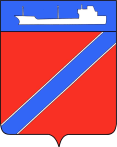 Совет Туапсинского городского поселенияТуапсинского районаР Е Ш Е Н И Еот ___________                                                                                         № ____город ТуапсеО внесении изменений в решение Совета Туапсинского городского поселения Туапсинского района от 26 января 2022 года № 47.2 «Об утверждении Прогнозного плана (программы) приватизации муниципального имущества Туапсинского городского поселения на 2022 год»В соответствии с Федеральным законом от 06 октября 2003 г. № 131-ФЗ «Об общих принципах организации местного самоуправления в Российской Федерации», Федеральным законом от 21 декабря 2001 г. № 178-ФЗ «О приватизации государственного и муниципального имущества», решением Совета Туапсинского городского поселения от 03 сентября 2014 г. № 28.4 «Об утверждении положения о порядке управления и распоряжения объектами муниципальной собственности Туапсинского городского поселения Туапсинского района», решением Совета Туапсинского городского поселения Туапсинского района от 25 февраля 2014 года                           № 22.4 «Об утверждении правил разработки прогнозного плана (программы) приватизации муниципального имущества Туапсинского городского поселения Туапсинского района», Совет Туапсинского городского поселения Туапсинского района РЕШИЛ:Внести в решение Совета Туапсинского городского поселения Туапсинского района от 26 января 2022 года № 47.2 «Об утверждении Прогнозного плана (программы) приватизации муниципального имущества Туапсинского городского поселения на 2022 год» изменения, согласно приложению к настоящему решению.  2. Контроль за выполнением настоящего решения возложить на комиссию по вопросам социально-экономического развития, имущественным и финансово-бюджетным отношениям, налогообложению, развитию малого и среднего предпринимательства. 3. Настоящее решение вступает в силу со дня его официального опубликования. Председатель СоветаТуапсинского городского поселения	       		                                              В.В. Стародубцев       Глава Туапсинскогогородского поселения				                                                             С.В.БондаренкоПриложение к решению Совета Туапсинского городского поселенияТуапсинского района от _________  № _____Прогнозный план (программа)приватизации муниципального имуществаТуапсинского городского поселения на 2022 год1.1. Основными задачами приватизации муниципального имущества в 2022 году, как части формируемой в условиях рыночной экономики системы управления муниципальным имуществом, являются оптимизация структуры муниципальной собственности за счет приватизации муниципального имущества, не используемого для обеспечения функций и задач органов местного самоуправления Туапсинского городского поселения.Отчуждение муниципального имущества проводится в рамках реализации Федерального закона от 21 декабря 2001 года № 178-ФЗ «О приватизации государственного и муниципального имущества», а также Федерального закона от 22 июля 2008 года № 159-ФЗ «Об особенностях отчуждения недвижимого имущества, находящегося в государственной собственности субъектов Российской Федерации или в муниципальной собственности и арендуемого субъектами малого и среднего предпринимательства, и о внесении изменений в отдельные законодательные акты Российской Федерации», который предусматривает преимущественное право приобретения имущества, арендуемого субъектами малого и среднего предпринимательства.В соответсвии с Федеральным законом от 21 декабря 2001 года № 178-ФЗ «О приватизации государственного и муниципального имущества» предусмотрены следующие способы приватизации муниципального имущества, которые будут учитываться при формировании Прогнозного плана (программы) приватизации муниципального имущества на 2022 год.1) продажа государственного или муниципального имущества на аукционе (основной планируемый способ приватизации на 2022 год).2) продажа акций акционерных обществ на специализированном аукционе;3) продажа государственного или муниципального имущества на конкурсе (на 2022 не планируется);4) продажа за пределами территории Российской Федерации находящихся в государственной собственности акций акционерных обществ (на 2022 год не планируется);5) утратил силу;6) продажа государственного или муниципального имущества посредством публичного предложения (в случае, если аукцион по продаже данного имущества признан несостоявшимся);7) продажа государственного или муниципального имущества без объявления цены (в случае, если продажа посредством публичного предложения данного имущества не состоялась);8) внесение государственного или муниципального имущества в качестве вклада в уставные капиталы акционерных обществ (на 2022 год не планируется);9) продажа акций акционерных обществ по результатам доверительного управления (на 2022 год не планируется).Главными целями приватизации муниципального имущества в 2022 году являются:- оптимизация структуры муниципальной собственности;- формирование доходной и сокращение расходной части бюджета Туапсинского городского поселения на содержание неиспользуемого имущества;- сокращение количества неиспользуемого муниципального имущества.Основные принципы формирования прогнозного плана (программы) приватизации муниципального имущества Туапсинского городского поселения:- экономически обоснованный выбор объектов, подлежащих приватизации;- установление способов приватизации, обеспечивающих максимальный доход бюджета города;- включение в прогнозный план (программу) приватизации муниципального имущества Туапсинского городского поселения объектов недвижимости, арендуемых субъектами малого и среднего предпринимательства, по мере поступления заявлений о реализации преимущественного права выкупа арендуемого имущества от субъектов малого и среднего предпринимательства, в пользовании которых находится это имущество.Реализация указанных задач будет достигаться за счет принятия решений о способе и цене приватизируемого имущества на основании анализа складывающейся экономической ситуации, проведения инвентаризации и независимой оценки имущества.Начальная цена продажи объектов устанавливается на основании рыночной стоимости, определенной в соответствии с требованиями Федерального закона от 29 июля 1998 года № 135-ФЗ «Об оценочной деятельности в Российской Федерации». Формирование лотов осуществляется администрацией Туапсинского городского поселения по представлению отдела имущественных и земельных отношений администрации Туапсинского городского поселения исходя из анализа рынка для наибольшей эффективности распоряжения имуществом.В случае признания аукциона по продаже муниципального имущества Туапсинского городского поселения несостоявшимся, по решению главы Туапсинского городского поселения оно будет приватизировано в соответствии со ст. 23 и ст. 24 Федерального закона от 21 декабря 2001 года № 178-ФЗ «О приватизации государственного и муниципального имущества» в порядке, установленном нормативными правовыми актами органов местного самоуправления Туапсинского городского поселения, принятыми в пределах своей компетенции.Согласно прогнозному плану (программе) предполагается приватизировать находящиеся в муниципальной собственности Туапсинского городского поселения объекты недвижимости, попадающие под действие Федерального закона от 22 июля 2008 года № 159-ФЗ «Об особенностях отчуждения недвижимого имущества, находящегося в государственной собственности субъектов Российской Федерации или в муниципальной собственности и арендуемого субъектами малого и среднего предпринимательства, и о внесении изменений в отдельные законодательные акты Российской Федерации».  Данные объекты подлежат включению в Прогнозный план (Программу) приватизации на 2022 год по мере поступления в администрацию Туапсинского городского поселения заявлений о реализации преимущественного права выкупа арендуемого имущества от субъектов малого и среднего предпринимательства, в пользовании которых находится данное имущество.Планируемые поступления от приватизации муниципального недвижимого имущества в бюджет Туапсинского городского поселения предполагается обеспечить в следующем размере:  44 400,00 тыс.рублей в 2022 году.Возможное снижение показателей дохода от продажи муниципального имущества в случае его продажи посредством публичного предложения, либо без объявления цены в соответствии с действующим законодательством.Раздел II. Муниципальное имущество Туапсинского городского поселения,приватизация, которого планируется 2022 году2.1.  Перечень объектов недвижимого имущества, подлежащихприватизации в 2022 годуНачальник отдела имущественных и земельных отношений                                                                                                                           Я.Ф. Гаркуша№ п/пМестонахождение, площадь (кв.м.), литер по плану, номера помещений Тип объектаАдрес в городе ТуапсеСпособ приватизацииИнформация об обременениях (договорах аренды)Срок приватизацииПрогноз доходов в денежном эквиваленте (тыс. руб.)1. Перечень объектов недвижимого имущества1. Перечень объектов недвижимого имущества1. Перечень объектов недвижимого имущества1. Перечень объектов недвижимого имущества1. Перечень объектов недвижимого имущества1. Перечень объектов недвижимого имущества1. Перечень объектов недвижимого имущества1. Перечень объектов недвижимого имущества3.1.Административно-бытовое здание, назначение: нежилое, площадь: общая – 150,4 кв.м., литер: А, этажность: цоколь,1Отдельно стоящее зданиеул. Чапаева, 2Открытый аукционОбремененийнетI-II квартал800,003.1.Земельный участок, категория земель: земли населенных пунктов – эксплуатация нежилого помещения, площадь: 573 кв.м., ул. Чапаева, 2ул. Чапаева, 2Открытый аукционОбременений нетI-II квартал1600,003.2Нежилое помещение, состоящее из комнат № 21-25, 37-44, общей площадью: 181, 8 кв. м., расположенное по адресу: адрес: Российская Федерация, Краснодарский кр., г.Туапсе, ул.Комсомольская, дом № 3Встроено-пристроенноеул. Комсомольская,3Преимущественное право  Договор арендыIII квартал5 000,003.3Административное здание, назначение: нежилое, общей площадью: 573,9  кв. м., Литер: А,А2,А3,А4,А6. Этажность: цокольный, 2, цокольный, 1,кадастровый номер: 23:51:0102006:4521,  адрес:  Российская Федерация, Краснодарский кр., г.Туапсе, ул.Богдана Хмельницкого, дом № 6аИмущественный комплексул. Богдана Хмельницкого, 6аОткрытый аукционДоговор арендыIII квартал11000,003.3Нежилое здание, назначение: нежилое, общей площадью: 61,21, кв. м., кадастровый номер:23:51:0102006:4505, Литер: Б. Этажность: 1, адрес:  Российская Федерация, Краснодарский кр., г.Туапсе, ул.Богдана Хмельницкого, дом № 6аИмущественный комплексул. Богдана Хмельницкого, 6аОткрытый аукционДоговор арендыIII квартал600,003.3Проходная, назначение: нежилое, общей площадью: 6,4 кв. м., Литер: Г. Этажность: 1, кадастровый номер: 23:51:0102006:4530, адрес:  Российская Федерация, Краснодарский кр., г.Туапсе, ул.Богдана Хмельницкого, дом № 6аИмущественный комплексул. Богдана Хмельницкого, 6аОткрытый аукционДоговор арендыIII квартал300,003.3Гараж, назначение: нежилое, общей площадью: 25,6  кв. м., Литер: Е. Этажность: 1, кадастровый номер: 23:51:0102006:4538, адрес:  Российская Федерация, Краснодарский кр., г.Туапсе, ул.Богдана Хмельницкого, дом № 6аИмущественный комплексул. Богдана Хмельницкого, 6аОткрытый аукционДоговор арендыIII квартал850,003.3Нежилое здание, назначение: нежилое, общей площадью: 17,6 кв. м., Литер: К. Этажность: 1, кадастровый номер: 23:51:0102006:4540, адрес:  Российская Федерация, Краснодарский кр., г.Туапсе, ул.Богдана Хмельницкого, дом № 6аИмущественный комплексул. Богдана Хмельницкого, 6аОткрытый аукционДоговор арендыIII квартал380,003.3Туалет, назначение: нежилое, общей площадью: 10,9  кв. м., Литер: И. Этажность: 1, кадастровый номер: 23:51:0102006:4507, адрес:  Российская Федерация, Краснодарский кр., г.Туапсе, ул.Богдана Хмельницкого, дом № 6аИмущественный комплексул. Богдана Хмельницкого, 6аОткрытый аукционДоговор арендыIII квартал170,003.3Навес, назначение: нежилое, площадью: 140,7 кв. м., Литер: Ж. Этажность: 1, кадастровый номер: 23:51:0102006:4506, адрес:  Российская Федерация, Краснодарский кр., г.Туапсе, ул.Богдана Хмельницкого, дом № 6аИмущественный комплексул. Богдана Хмельницкого, 6аОткрытый аукционДоговор арендыIII квартал1300,003.3Земельный участок, категория земли населенных пунктов – для эксплуатации производственной базы, площадь: 3 795 кв. м, кадастровый номер: 23:51:0102006:6829, адрес:  Российская Федерация, Краснодарский кр., г.Туапсе, ул.Богдана Хмельницкого, дом № 6аул. Богдана Хмельницкого, 6аОткрытый аукционДоговор арендыIII квартал22000,003.33.4Нежилое помещение, общей площадью: 20,9 кв. м., расположенное по адресу: адрес: Российская Федерация, Краснодарский кр., г.Туапсе, ул.Звездная, дом №34Встроено-пристроенноеул. Звездная, 34Открытый аукционОбременений нет     III квартал      400,044 400,00